Тюменский Росреестр рассказал о правилах оформления договора участия в долевом строительстве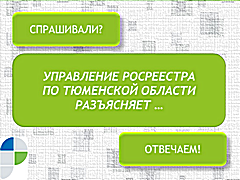          Вопрос: слышал, что существуют определённые правила оформления договора долевого участия. Если их не соблюдать, договор может не пройти регистрацию в Росреестре?         Отвечает начальник отдела государственной регистрации долевого участия в строительстве и ипотеки Ольга Сумская:         - Действительно, несоблюдение требований к договору участия в долевом строительстве (ДДУ) может стать причиной приостановления или отказа в совершении регистрационных действий Росреестром. Поэтому, составляя ДДУ, необходимо внимательно отнестись к тем пунктам, которые должны обязательно содержаться в договоре.          А именно, обязательны сведения: - о застройщике и дольщике;- об объекте долевого строительства (характеристики помещения, здания, в котором оно расположено);- о цене договора, сроке и порядке ее уплаты; - о сроке передачи застройщиком объекта долевого строительства участнику долевого строительства;- о гарантийном сроке на объект долевого строительства;- об одном из условий привлечения денежных средств участников долевого строительства (исполнение обязанностей по уплате отчислений (взносов) в компенсационный фонд либо размещение денежных средств участников долевого строительства на счетах эскроу).         При отсутствии в договоре существенных условий такой договор считается не заключенным.         Договор составляется в простой письменной форме и не требует обязательного нотариального удостоверения. Кроме того, договор может быть заключен в форме электронного документа, подписанного усиленной квалифицированной электронной подписью всех участников сделки.         Управление Росреестра по Тюменской области обращает внимание заявителей, что качество подготовки документов напрямую влияет на вынесение государственным регистратором решения о приостановлении или отказе в оформлении прав. Регистрация в Росреестре призвана обезопасить дольщика, подтвердить его право собственности и исключить вероятность мошеннических действий со стороны застройщика (или третьих лиц).С уважением,пресс-служба Управления Росреестра по Тюменской области(3452) 43-12-49. 